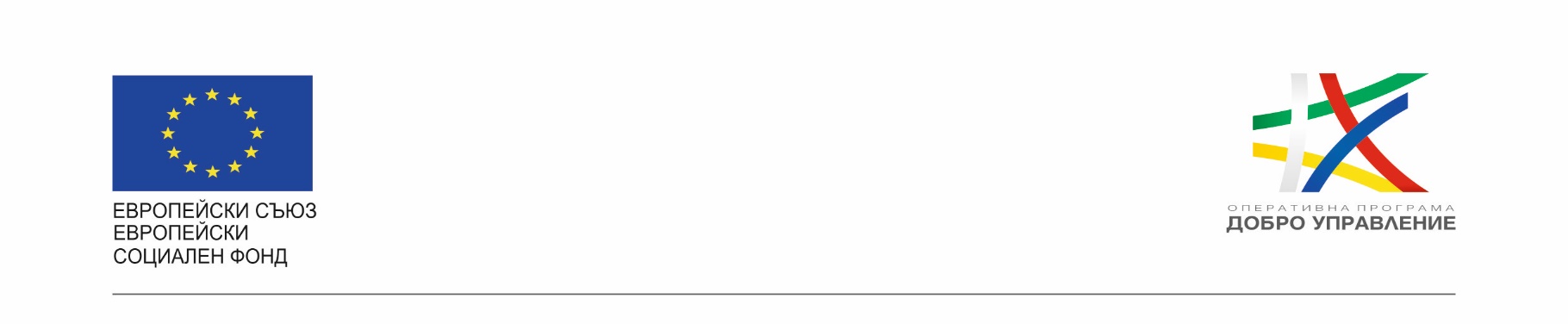 Проект „Изграждане на единна информационна система /ЕИС/ за нуждите на Комисията за финансов надзор“Проектът се осъществява в изпълнение на административен договор № BG05SFOP001-1.011-0001-C01/23.07.2020 г. за предоставяне на безвъзмездна финансова помощ по Оперативна програма „Добро управление“ /ОПДУ/, съфинансирана от Европейския съюз чрез Европейския социален фонд по процедура BG05SFOP001-1.011 чрез директно предоставяне на безвъзмездна финансова помощ за изпълнение на проект „Изграждане на единна информационна система /ЕИС/ за нуждите на Комисията за финансов надзор“, сключен между Управляващия орган на ОПДУ и Комисията за финансов надзор /КФН/.Настоящият Месечен отчет за напредъка на проекта е за периода  12.05.2022 г. – 11.06.2022 г. и съдържа информация за следните извършените дейности:За отчетния период екипа на КФН проведе 11 срещи с екипа на Скейлфокус. Обсъжданите и дискутирани теми са: Преглед на концепция за екранни форми и детайлизиране на съдържанието им по процес "Издаване на разрешения, лицензи, одобрения, утвърждавания, съгласувания" - РРОН – 2 срещиПреглед на концепция за екранни форми и детайлизиране на съдържанието им по процес "Издаване на разрешения, лицензи, одобрения, утвърждавания, съгласувания" - РРИД Преглед на концепция за екранни форми и детайлизиране на съдържанието им по процес "Издаване на разрешения, лицензи, одобрения, утвърждавания, съгласувания" - РРЗН Обсъждане на бизнес процес „Входиране в комисия“Преглед на концепция за екранни форми и детайлизиране на съдържанието им по процес "Отнемане на лицензи" – ОН – 2 срещиПреглед на концепция за екранни форми и детайлизиране на съдържанието им по процес "Отнемане на лицензи" – ЗН – 2 срещиПреглед на концепция за екранни форми и детайлизиране на съдържанието им по процес "Отнемане на лицензи" – НИД – 2 срещиПрез отчетния период екипът на Скейлфокус започна работа по миграцията в тестова среда. Във връзка с успешното изпълнение на тази дейност, беше проведена среща между екипите на 01.06.2022г.;Продължи работа по разработване на системата.За периода 12.05.2022 г. – 11.06.2022 г. изработените човекодни по дейности са:Дейност коригиране на “Системен проект“: 39 човекодни за изпълнителя. Дейност Разработване на системата и представяне на изготвени екрани форми: 432 човекодни за изпълнителя и 230 човекодни за възложителя.Дейност Миграция: 57 човекодни за изпълнителя.Няма промяна в регистъра на рисковете за отчетния период.